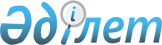 О проекте Указа Президента Республики Казахстан "О дальнейшем совершенствовании системы государственного управления Республики Казахстан"Постановление Правительства Республики Казахстан от 1 июня 2013 года № 564      Правительство Республики Казахстан ПОСТАНОВЛЯЕТ:

      внести на рассмотрение Президента Республики Казахстан проект Указа Президента Республики Казахстан «О дальнейшем совершенствовании системы государственного управления Республики Казахстан».      Премьер-Министр

      Республики Казахстан                       С. Ахметов О дальнейшем совершенствовании системы

государственного управления Республики Казахстан        В соответствии с подпунктом 3) статьи 44 Конституции Республики Казахстан ПОСТАНОВЛЯЮ:

      1. Реорганизовать Министерство охраны окружающей среды Республики Казахстан путем его преобразования в Министерство окружающей среды и водных ресурсов Республики Казахстан с передачей ему функций и полномочий по формированию и реализации государственной политики в области гидромелиорации земель от Министерства сельского хозяйства Республики Казахстан.

      2. Внести в Указ Президента Республики Казахстан от 22 января 1999 года № 6 «О структуре Правительства Республики Казахстан» следующее изменение:

      в пункте 1:

      строку:

      «Министерство охраны окружающей среды Республики Казахстан» изложить в следующей редакции:

      «Министерство окружающей среды и водных ресурсов Республики Казахстан;».

      3. Правительству Республики Казахстан:

      1) обеспечить перераспределение штатной численности и имущества указанных государственных органов Республики Казахстан;

      2) принять иные необходимые меры по реализации настоящего Указа.

      4. Контроль за исполнением настоящего Указа возложить на Администрацию Президента Республики Казахстан.

      5. Настоящий Указ вводится в действие со дня подписания.      Президент

      Республики Казахстан                       Н.Назарбаев
					© 2012. РГП на ПХВ «Институт законодательства и правовой информации Республики Казахстан» Министерства юстиции Республики Казахстан
				